Mr. Fabian									World History APClassroom Expectations and Guidelines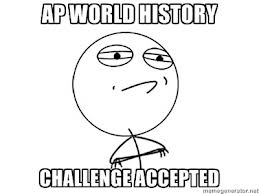 Dear Students,	Another school year has arrived!  To help you prepare for a successful year in your WHAP class, you will find this letter a start toward getting started in the right direction.  I am here to help you in your quest for success.  I will do anything within reason to help you accomplish your goals.  I will try to make myself available to you during your study halls and homeroom periods.  I’m an avid email user so I encourage you and/or your parents to contact me at fabianc@southmoreland.net with any concerns or questions you might have. 								Sincerely,								Mr. FabianClassroom Rules: There are five classroom rules that I expect my students to follow:Follow directions the first time given.Assignments are due on the due date, no exceptions.Be in the classroom and seated when the bell rings.No talking while the teacher is talking.Keep hands, feet, and objects to yourself.Make good attendance a priority!What You Need: A 3 –ring binder of your choosing with a tab system.A writing utensil, preferably a pencil.A notebook or lined paper.Your textbook, unless told otherwise.The mindset to succeed, no matter what it takes!OverIn AP World History: Modern, students investigate significant events, individuals, developments, and processes from 1200 to the present. Students develop and use the same skills, practices, and methods employed by historians: analyzing primary and secondary sources; developing historical arguments; making historical connections; and utilizing reasoning about comparison, causation, and continuity and change over time. The course provides six themes that students explore throughout the course in order to make connections among historical developments in different times and places: humans and the environment, cultural developments and interactions, governance, economic systems, social interactions and organization, and technology and innovation.Direct questions you might have to my email address at fabianc@southmoreland.net Make sure you check your Southmoreland Gmail Google Classroom Code: Pd. 3-mrif57gPd. 8-azxhzwk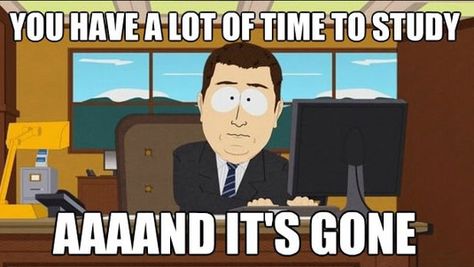 UnitsChronological PeriodTime FrameExam WeightingUnit 1The Global Tapestryc. 1200-14508-10%Unit 2Networks of Exchange8-10%Unit 3 Land-Based Empiresc. 1450-175012-15%Unit 4Transoceanic Interconnections12-15%Unit 5Revolutionsc. 1750-190012-15%Unit 6Consequences of Industrialization12-15%Unit 7Global Conflict8-10%Unit 8Cold War and Decolonizationc. 1900 to the present8-10%Unit 9Globalization8-10%